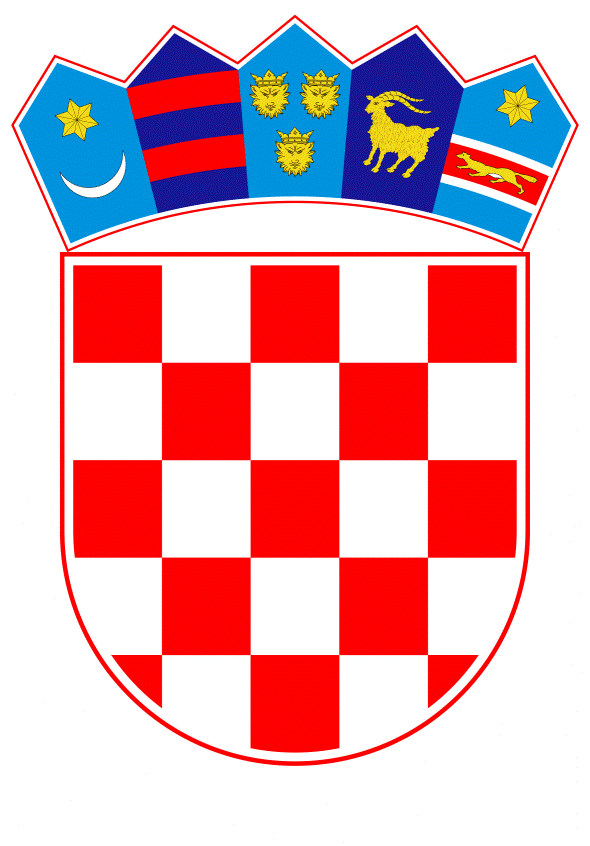 VLADA REPUBLIKE HRVATSKEZagreb, 29. listopada 2020.______________________________________________________________________________________________________________________________________________________________________________________________________________________________PRIJEDLOGNa temelju članka 6. Zakona o minimalnoj plaći (»Narodne novine« broj 118/18), Vlada Republike Hrvatske je na sjednici održanoj ___ listopada 2020. godine donijelaUREDBUO VISINI MINIMALNE PLAĆEČlanak 1.Visina minimalne plaće za razdoblje od 01. siječnja 2021. godine do 31. prosinca 2021. godine utvrđuje se u bruto iznosu od 4.250,00 kuna.Članak 2.Ova Uredba objavit će se u Narodnim novinama, a stupa na snagu 1. siječnja 2021. godine.Klasa: _______________Urbroj: ______________Zagreb, ________ listopada 2020.    PREDSJEDNIKmr. sc. Andrej PlenkovićO b r a z l o ž e nj eOdredbom članka 6. Zakona o minimalnoj plaći (Narodne novine, broj 118/18), propisano je da visinu minimalne plaće utvrđuje uredbom Vlada Republike Hrvatske, na prijedlog ministra nadležnog za rad, koji će taj prijedlog dati nakon konzultacija sa socijalnim partnerima, imajući u vidu povećanje udjela minimalne plaće u prosječnoj plaći. Istom je odredbom propisano da se minimalna plaća ne može utvrditi u iznosu manjem od iznosa koji je bio utvrđen za prethodnu godinu.Vlada Republike Hrvatske je Uredbom o visini minimalne plaće (Narodne novine, broj 51/13) utvrdila visinu minimalne plaće za razdoblje od 1. lipnja 2013. godine do 31. prosinca 2013. godine u bruto iznosu od 2.984,78 kuna, Uredbom o visini minimalne plaće (Narodne novine, broj 156/13) u bruto iznosu od 3.017,61 kunu za razdoblje od 1. siječnja 2014. godine do 31. prosinca 2014. godine, Uredbom o visini minimalne plaće za 2015. godinu (Narodne novine, broj 151/14) u bruto iznosu od 3.029,55 kuna, Uredbom o visini minimalne plaće za 2016. godinu (Narodne novine, broj 140/15) u bruto iznosu od 3.120,00 kuna, Uredbom o visini minimalne plaće za 2017. godinu (Narodne novine, broj 115/16) u bruto iznosu od 3.276,00 kuna, Uredbom o visini minimalne plaće za 2018. godinu (Narodne novine, broj 122/17) u bruto iznosu od 3.439,80 kuna, Uredbom o visini minimalne plaće za 2019. godinu (Narodne novine, broj 109/18) u bruto iznosu od 3.750,00 kuna i Uredbom o visini minimalne plaće za 2020. godinu (Narodne novine, broj 106/19) u bruto iznosu od 4.062,51 kuna, čime je udio minimalne plaće u prosječnoj bruto plaći isplaćenoj u pravnim osobama u Republici Hrvatskoj od siječnja do srpnja 2019. godine tada iznosio 46,49%. Počevši od 1. siječnja 2020. godine došlo je do promjene metodologije računanja prosječne plaće u okviru djelokruga Državnog zavoda za statistiku, pa tako ako se u udio računa prema novoj metodologiji računanja prosječne plaće, udio minimalne plaće za 2020. godinu u prosječnoj bruto plaći isplaćenoj u pravnim osobama u Republici Hrvatskoj od siječnja do srpnja 2019. godine iznosio bi 45,2%.Udio bruto minimalne plaće tijekom 2020. godine ima tendenciju pada te za prvih sedam mjeseci 2020. godine iznosi 44,25% iz razloga što je prosječna bruto plaća porasla, a bruto minimalna plaća ostala ista. Stoga je isto uzeto u obzir i prilikom određivanja visine minimalne plaće za 2021. godinu.Stručno povjerenstvo za praćenje i analizu kretanja minimalne plaće (dalje: Povjerenstvo) izradilo je stručnu preporuku uzevši u obzir kretanje udjela minimalne plaće u prosječnoj bruto plaći isplaćenoj u pravnim osobama od siječnja do srpnja tekuće godine, inflaciju, kretanje plaća, kretanje nezaposlenosti i zaposlenosti, demografska kretanja te ukupno stanje gospodarstva. Posebnu pozornost Povjerenstvo je posvetilo novonastaloj situaciji u gospodarstvu te na tržištu rada uslijed utjecaja pandemije bolesti COVID-19 te njenog utjecaja na djelatnosti s niskim plaćama i ugrožene skupine zaposlenih. Prema preporuci Povjerenstva iznos minimalne bruto plaće za 2021. godinu bilo bi potrebno utvrditi u iznosu koji se nalazi unutar raspona trenutno važećeg iznosa minimalne plaće od 4.062,51 kunu do 4.407,82 kune.Nakon provedenih konzultacija sa socijalnim partnerima o visini minimalne plaće za 2021. godinu, na sastanku održanom 6. listopada 2020. godine, a obzirom da socijalni partneri nisu postigli konsenzus oko mogućeg povećanja minimalne plaće, Vlada Republike Hrvatske, uvažavajući argumente oba socijalna partnera, obrazloženu preporuku Povjerenstva ali i neizvjesne okolnosti vezane za pandemiju bolesti COVID-19, predložila je da minimalna plaća za 2021. godinu iznosi 4.250,00 kuna, što je uvećanje iznosa minimalne plaće iz 2020. godine za 187,49 kuna.Raspoloživi podaci o kretanju plaća za prvih sedam mjeseci 2020. godine ukazuju na rast bruto i neto plaća. Kada se uspoređuju prosječne bruto plaće od siječnja do srpnja ove godine u odnosu na isto razdoblje prošle godine, vidljiv je rast od 2,2% . Dodatno, prosječna bruto medijalna plaća za srpanj 2020. godine veća je za 2,9% u odnosu na medijalnu bruto plaću za srpanj 2019. godine.Ujedno, u radno intenzivnim djelatnostima (proizvodnja tekstila, odjeće, kože i srodnih proizvoda te prerada drva i proizvoda od drva i pluta osim namještaja, proizvodnja proizvoda od slame i pletarskih materijala) zabilježen je porast prosječne sektorske bruto plaće za 5,88 % (prosjek prvih sedam mjeseci 2020. godine u odnosu na isto razdoblje 2019. godine). S druge strane, trenutna situacija nastala zbog epidemije COVID-19 i njezin utjecaj na tržište rada, kao i na poslovanje poslodavaca bitno su utjecale na mogućnosti za povećanje minimalne plaće u odnosu na prethodne godine. Stoga su, uvažavajući politiku i ove Vlade koja je usmjerena ka rastu minimalne plaće, posebne okolnosti vezane uz aktualnu zdravstvenu i gospodarsku krizu imale važan utjecaj kod utvrđivanja visine minimalne plaće za narednu kalendarsku godinu. Cijene dobara i usluga za osobnu potrošnju, mjerene indeksom potrošačkih cijena, u kolovozu 2020. u odnosu na srpanj 2020. u prosjeku su niže za 0,1%. U odnosu na kolovoz 2019., tj. na godišnjoj razini, niže su za 0,1%, dok su u godišnjem prosjeku više za 0,5%. Prilikom određivanja novog iznosa bruto minimalne plaće posebno se vodilo računa:da se iznos minimalne plaće ne može odrediti u iznosu manjem od iznosa određenog prethodne godineda je prilikom određivanja visine minimalne plaće za 2020. godinu njen udio u prosječnoj bruto plaći u pravnim osobama u Republici Hrvatskoj u prvih sedam mjeseci prethodne godine iznosio 46,49%da je prosječna bruto plaća u Republici Hrvatskoj u prvih 7 mjeseci 2020. godine rasla u odnosu na prethodnu godinuda je počevši od 2016. godine minimalna plaća kontinuirano postupno rasla, a sve u cilju postizanja udjela minimalne plaće u prosječnoj plaći od 50%, što je i na tragu inicijative Europske komisije vezano za pravednu minimalnu plaćuda su okolnosti pandemije bolesti COVID-19 uzrokovale poremećaje u gospodarskoj aktivnosti, što se odrazilo i na tržite rada i na rast plaća, ali i da se očekuje blagi oporavak gospodarstva u 2021. godini.Zbog gore navedenih razloga ocijenjeno je da bi rast minimalne plaće u 2021. godini trebao biti takav da omogućuje zadržavanje udjela minimalne plaće u prosječnoj plaći od 46% te je visina minimalne plaće za 2021. godinu utvrđena u iznosu od bruto 4.250,00 kuna, što je uvećanje iznosa minimalne plaće iz 2020. godine za 187,49 kuna, odnosno za 4,61 %.Ukupno povećanje minimalne plaće počevši od 1.1.2021. tako će u odnosu na 2016. godinu iznositi 1.130,00 kn bruto odnosno 904,00 kn neto, odnosno minimalna bruto plaća će za 2021. godinu biti za 36,21% veća od minimalne plaće za 2016. godinu.Predlagatelj:Ministarstvo rada, mirovinskoga sustava, obitelji i socijalne politikePredmet:Prijedlog uredbe o visini minimalne plaće za 2021. godinu 